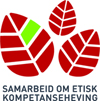 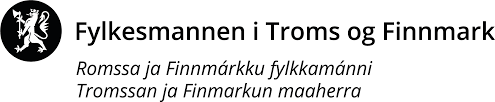 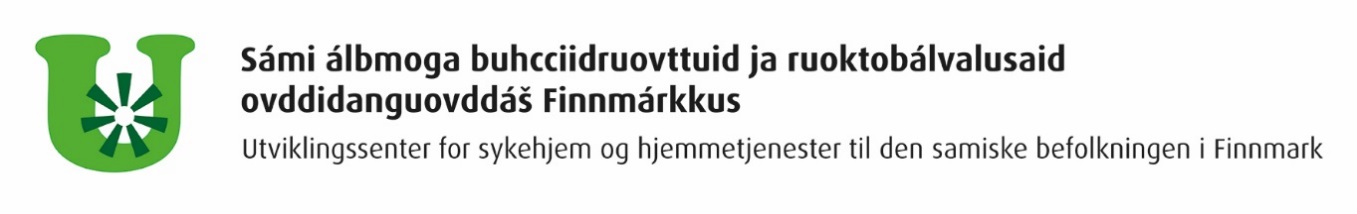 Fagseminar i etikk: Etikk, etisk refleksjon og verdisensitivitet i møte med den samiske pasienten28.-29. april 2020 på hotell Scandic KarasjokProgram tirsdag 28.april_________________________________________________________________11. 30 - 12. 15		Lunsj og registering12. 15 – 12. 30		Åpning av seminaret!			Innlederne og deltagerne presenterer seg også kort.12. 30 – 13. 15	Kultur: forståelse og sensitivitet i møte med den samiske pasienten	ved Asta Balto13. 15 – 13. 30 	Pause13. 30 - 14. 15	Kultur: forståelse og sensitivitet i møte med den samiske pasienten Ved Asta Balto14. 15 – 14. 30	Pause14. 30 – 15: 15 	Etikk til hverdag og festEtikk, verdier, etisk prinsipper ved regional veileder i Etikksatsingen Karianne Walberg Dale.15. 15 – 16.00.		Etisk utfordring- etisk dilemma? Hva gjør jeg nå?16.00 – 16. 20		Kaffepause kake/frukt16. 20– 17. 15	Etikk og etisk refleksjon 17: 15 – 18.00 	Hverdagen i ord og toner, joik og betraktninger i Sápmived Piera Balto, kunstner og journalist NRK Sápmi NB! Dette flytter vi ut i lavvo ved Sápmi Park, så ta på uteklær!	19. 00			Felles middagProgram onsdag 29. april_____________________________________________________________09 00 – 09. 45	Kommunikasjon i samisk kontekst 	ved Jan Erik Henriksen, dosent sosialt arbeid. Institutt for barnevern og sosialt arbeid, UiT. 09. 45 – 10. 00	Pause10. 00 – 10. 45 	Kommunikasjon i samisk kontekst 	ved Jan Erik Henriksen, dosent sosialt arbeid. Institutt for barnevern og sosialt arbeid, UiT. 09. 45 – 10. 15	Etisk refleksjon og metodikk10. 15- 10. 30	Kaffepause med kake/frukt10. 30 – 11. 15	Etisk refleksjon og metodikk11. 15 – 11. 30 	Pause11. 30 – 12. 10 	Etisk refleksjon og verdibevissthet. Presentasjon av evalueringsrapport/forskning på betydningen av etisk refleksjon for kvalitet, trivsel og samhandling ved Christine Haga Sørlie, leder av satsingen Samarbeid om etisk kompetanseheving12. 10 – 13. 00 		Hvordan arbeide med systematisk etisk refleksjon lokalt. Veien videre! 	13.00	Felles lunsj.Med forbehold om endringer i programmet!